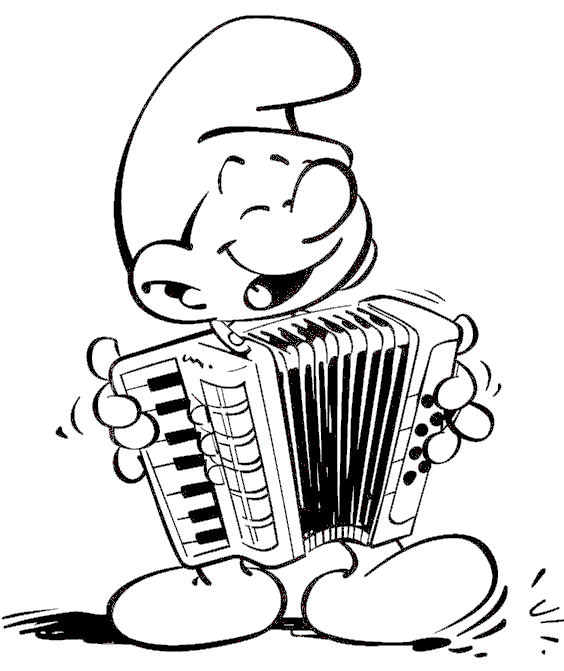 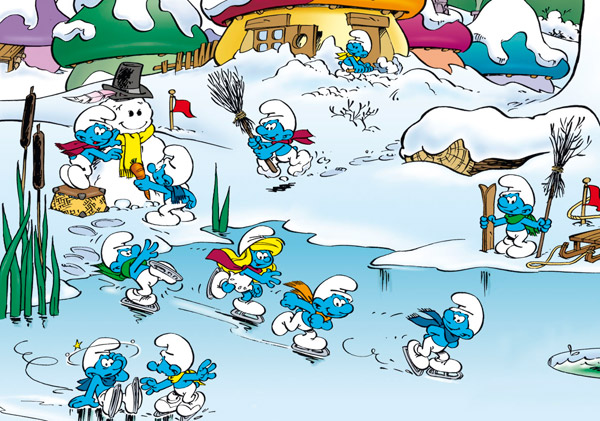 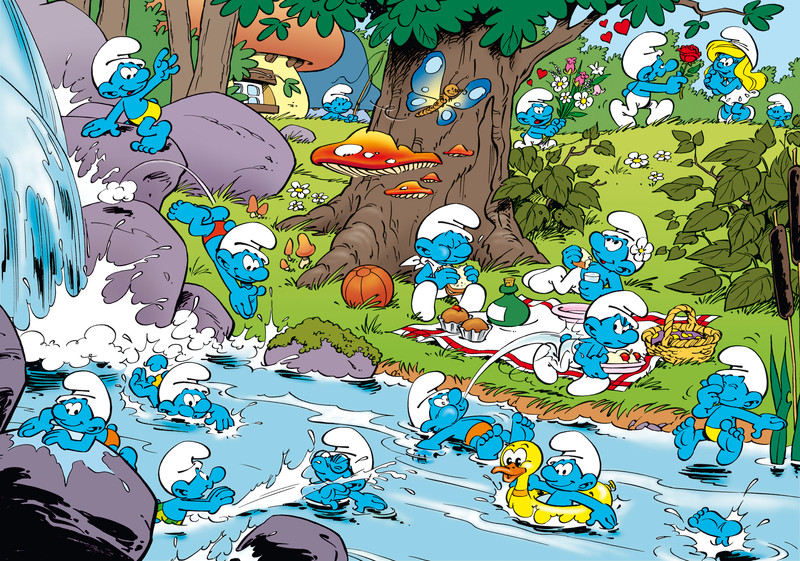 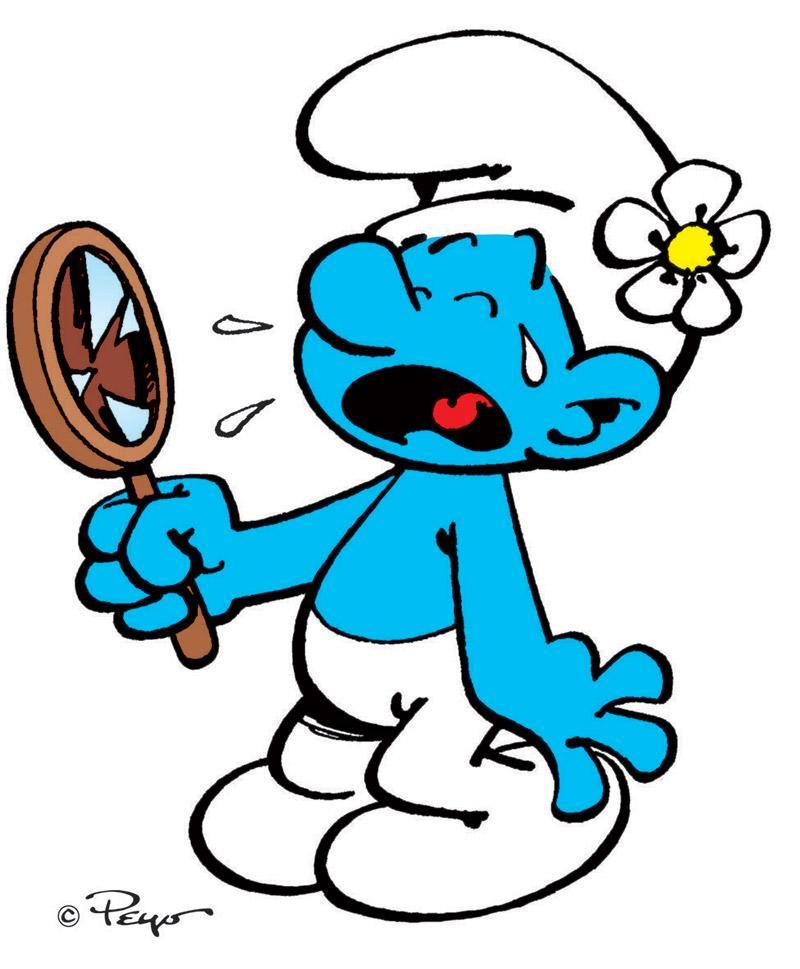 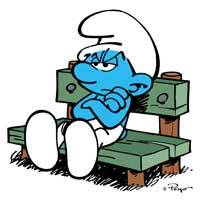 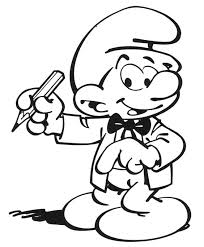 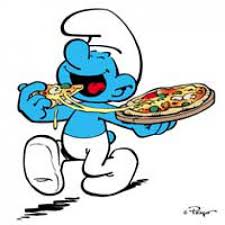 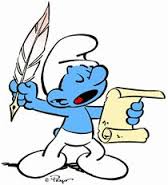 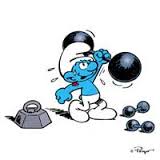 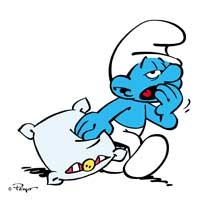 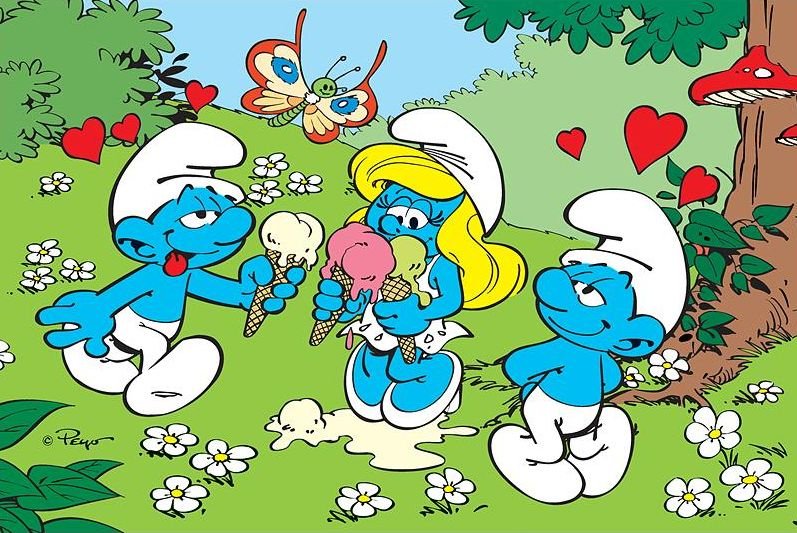 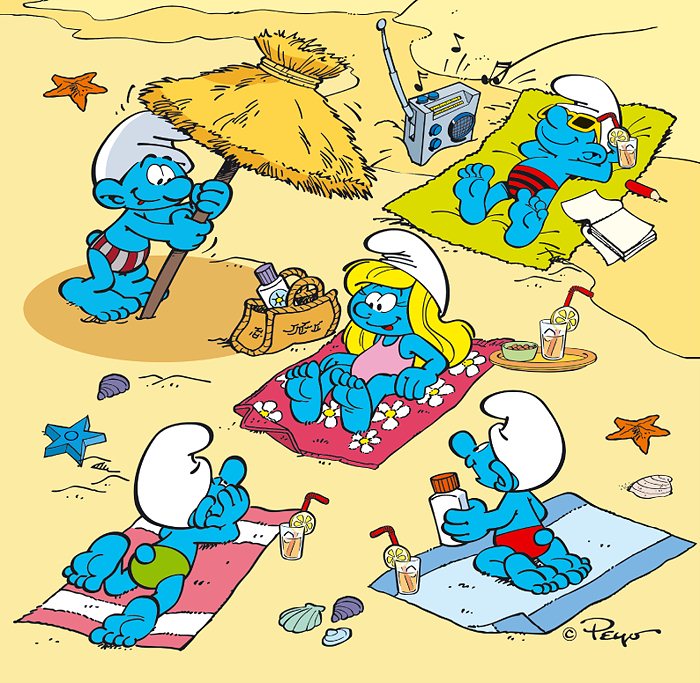 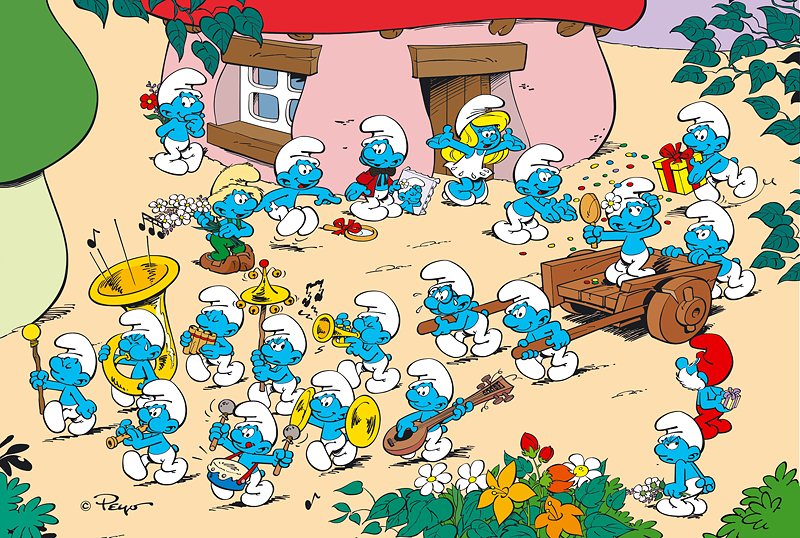 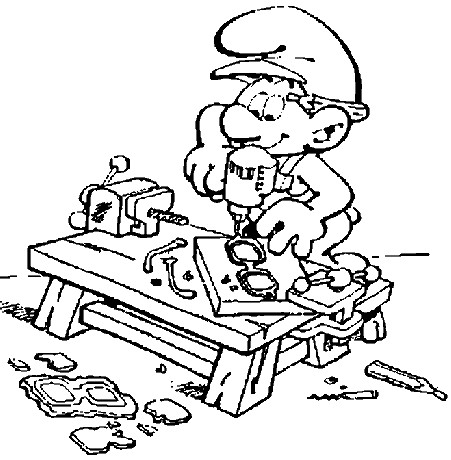 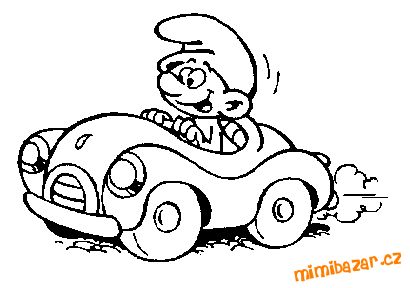 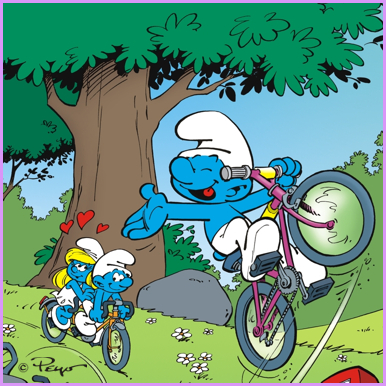 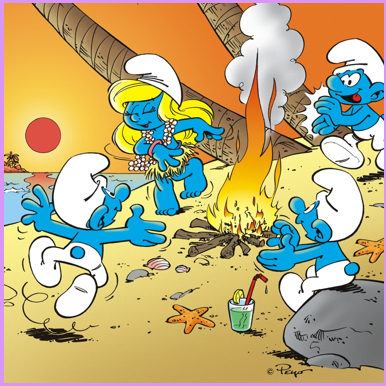 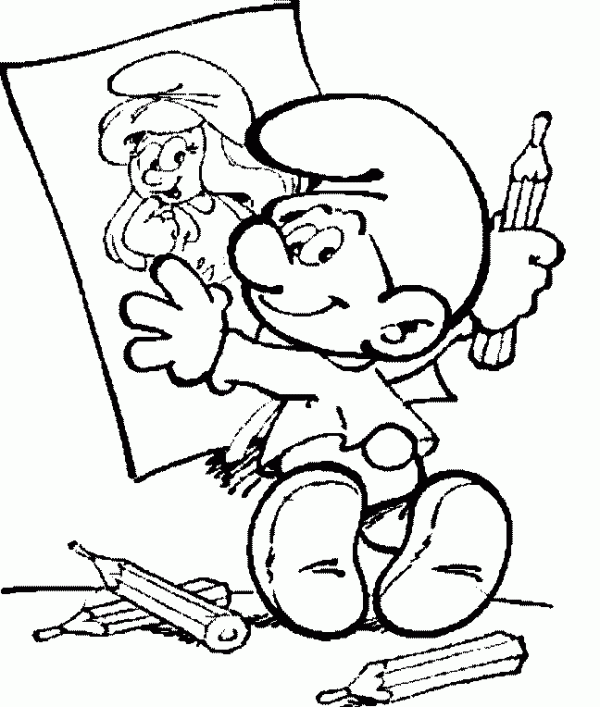 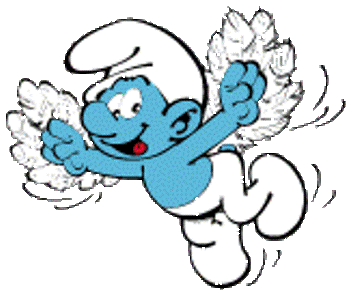 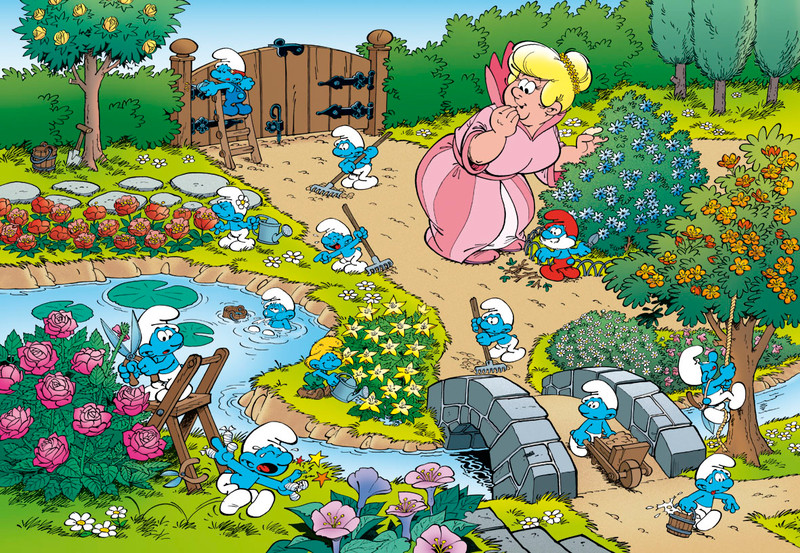 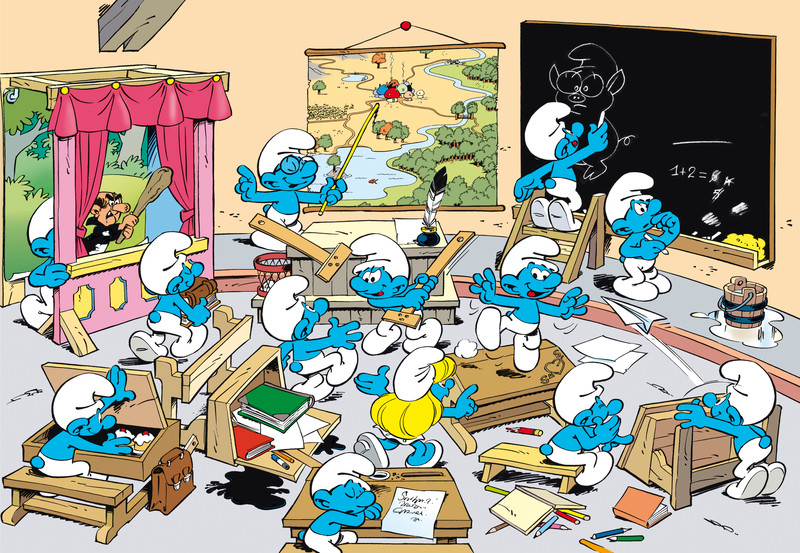 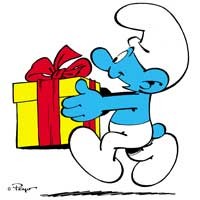 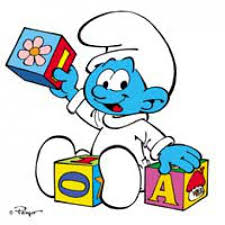 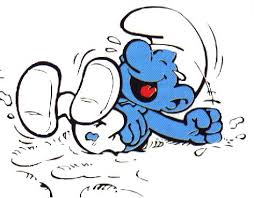 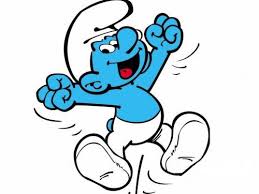 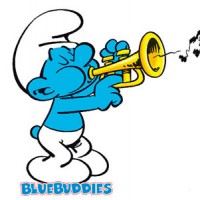 Slovesa pro práci v sešitě: Běží
Skáče
Smějeme se 
Pláčeme
Maluje
Zlobíme
Jede
Maže
Pojídáme
Utíkají
Píše